Publicado en Madrid el 31/05/2021 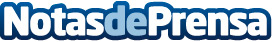 Cotilleo.es, el magazine digital fresco, desenfadado y con algo de pluma afiladaCon un target de lo más variado, en él se van a encontrar exclusivas, entrevistas y las noticias de más rabiosa actualidad de famosos, casas reales, celebrities, influencers, televisión, series, estrenos, películas, estilo de vida, moda, belleza, cocina, música, libros y tendenciasDatos de contacto:Cotilleo.eshttps://www.cotilleo.es/910523923Nota de prensa publicada en: https://www.notasdeprensa.es/cotilleo-es-el-magazine-digital-fresco Categorias: Moda Comunicación Sociedad Televisión y Radio E-Commerce Belleza http://www.notasdeprensa.es